„GWIAZDKI Z NIEBA”Betlejemskie Dziecię sypie gwiazdki z nieba                                                                   i przynosi łaski, jakich Ci potrzeba.   Jasną łaskę wiary Dzieciątko przynosi,                                                                                            aby Ci pomogła cierpliwie smutki znosić!Złotych łask miłości nie braknie nikomu,                                                                     niech pełno ich będzie w Twym rodzinnym domu! Niechaj na Twej buzi uśmiech zawsze gości,                                                                             bo Jezus Ci daje łaskę dziecięcej radości!NIECHAJ DZIECIĘ JEZUS WSZYSTKIM BŁOGOSŁAWI !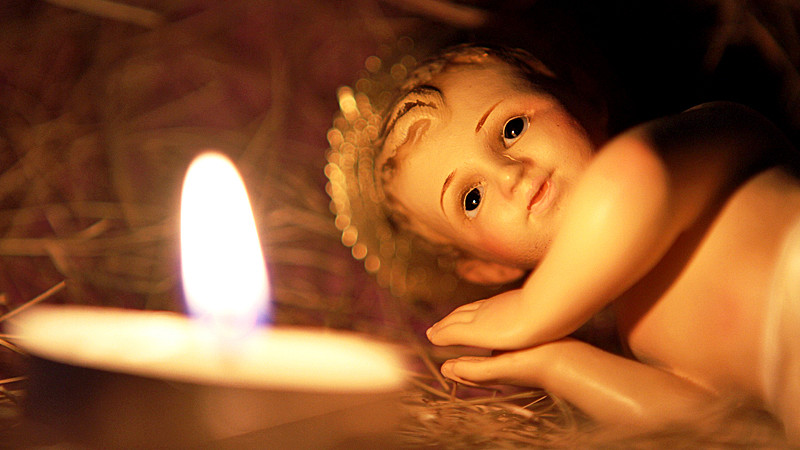 